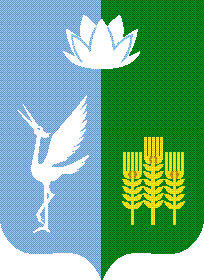 АДМИНИСТРАЦИЯПРОХОРСКОГО СЕЛЬСКОГО ПОСЕЛЕНИЯСПАССКОГО МУНИЦИПАЛЬНОГО РАЙОНАПРИМОРСКОГО КРАЯ 	РАСПОРЯЖЕНИЕ	30 декабря 2014 год			       с. Прохоры					№ 60Об утверждении муниципального задания бюджетного учреждения «Информационно-культурный центр «Радуга» Прохорского сельского поселения на 2015 годВ соответствии с Федеральным законом от 06.10.2003 г. № 131-ФЗ «Об общих принципах организации местного самоуправления в РФ» (в действующей редакции), руководствуясь Порядком формирования муниципального задания в отношении муниципальных бюджетных и казенных  учреждений, подведомственных администрации Прохорского сельского поселения, мониторинга, контроля и  финансового обеспечения  выполнения муниципального задания, утвержденного постановлением администрации Прохорского сельского поселения  от 05.12.2011 № 13/1,Уставом Прохорского сельского поселения, в целях развития мотивации личности к познанию и творчеству, реализации дополнительных услуг в интересах личности, общества, государства; обеспечения прогнозируемого результата обучения; совершенствования физического, нравственного, культурного и эстетического развития личности; освоения детьми, подростками и молодежью знаний и приемов, направленных на формирование человека, гражданина, интегрированного в современное общество и нацеленного на совершенствование этого общества; создания оптимальных условий для развития личности, условий для социализации личности детей, подростков и молодежи, формирование у них готовности к выполнению разнообразных социальных функций в обществе Утвердить муниципальное задание бюджетного учреждения «Информационно-культурный центр «Радуга» Прохорского сельского поселения на 2015 год (приложение №1).Настоящее распоряжение вступает в силу с 01 января 2015 года.Контроль за исполнением настоящего распоряжения оставляю за собой.Глава администрацииПрохорского сельского поселения		                      	В.М. Прохоров УТВЕРЖДЕНОПриложение №1 к распоряжению главы администрацииПрохорского сельского поселенияот «30» декабря 2014 г. № 60МУНИЦИПАЛЬНОЕ ЗАДАНИЕМуниципального бюджетного учреждения «Информационно-культурный центр «Радуга» Прохорского сельского поселения» на 2015 годРАЗДЕЛ 1. Культурно-досуговая деятельностьНаименование муниципальной услугиУслуга по созданию условий для организации досуга и услуги организации культуры2.Потребители муниципальной услугиНаселение Прохорского сельского поселения3.Показатели, характеризующие качество и объем муниципальной услуги3.1 Показатели, характеризующие качество муниципальной услуги3.2 Объем (содержание) муниципальной услуги (в натуральных показателях)4. Порядок оказания муниципальной услуги4.1 Нормативные правовые акты, регулирующие порядок оказания услугизакон Российской Федерации от 09.10.1992 года № 3612-1 «Основы законодательства Российской Федерации о культуре»;Постановление главного государственного санитарного врача Российской Федерации от 09.06.2003 г № 131 «О введении в действие санитарно-эпидемиологических правил и нормативов «САНПин»;Постановление Правительства Российской Федерации от 26.06.1995 г. № 609 «Об утверждении об основах хозяйственной деятельности организации культуры и искусства»;Правила пожарной безопасности для учреждений культуры РФ ВВППБ 13-01-94 от 01.11.1994 г. № 736;Устав Муниципального бюджетного учреждения «Информационно-культурный центр «Радуга» Прохорского сельского поселения».4.2 Порядок информирования потенциальных потребителей (получателей) муниципальной услуги5. Предельные цены (тарифы) на оплату муниципальной услуги в случаях, если законодательством Российской Федерации предусмотрено ее оказание на платной основе, либо порядок установления указанных цен (тарифов) в случаях, установленных законодательством Российской Федерации5.1 Нормативный правовые акты, устанавливающие предельные цены (тарифы) либо порядок их установления:1. Федеральный закон от 06 декабря 2011 года № 402-ФЗ «О бухгалтерском учете»;2. Закон Российской Федерации от 09 октября . № 3612-1 «Основы законодательства Российской Федерации о культуре»;3. Постановление Правительства Российской Федерации от 26 июня . № 609 «Об утверждении Положения об основах хозяйственной деятельности и финансирования организаций культуры и искусства»;4. Устав Прохорского сельского поселения.5.2 Орган, устанавливающий предельные цены (тарифы) устанавливаются приказом директора учреждения, согласованным с администрацией Прохорского сельского поселения.5.3 Значение предельных цен (тарифов)При оказании муниципальной услуги действует договорная цена.РАЗДЕЛ 2. Физкультурно-оздоровительная деятельностьНаименование муниципальной услугиУслуга по созданию условий для развития физической культуры и массового спортаПотребление муниципальной услугиНаселение Прохорского сельского поселенияПоказатели, характеризующие качество и объем муниципальной услугиПоказатели, характеризующие качество муниципальной услугиОбъем (содержание) муниципальной услуги (в натуральных показателях)Порядок оказания муниципальной услугиНормативные правовые акты, регулирующие порядок оказания услугиЗакон Российской Федерации от 09.10.1992 г. №3612-1 «Основы законодательства Российской Федерации о культуре»;Постановление главного государственного санитарного врача Российской Федерации от 09.06.2003г. № 131 «О введении в действие санитарно-эпидемиологических правил и нормативов «САНПин»»;Постановление Правительства Российской федерации от 26.06.1995г. № 609 «Об утверждении об основах хозяйственной деятельности организаций культуры и искусства»;Правило пожарной безопасности для учреждений культуры РФ ВВППБ 13-01-94 от 01.11.1994г. № 736;Устав Бюджетного учреждения «Информационно-культурный центр «Радуга» Прохорского сельского поселения».Порядок информирования потенциальных потребителей (получателей) муниципальной услугиРАЗДЕЛ 3. Сохранение объектов культурного наследияНаименование муниципальной услугиУслуги по сохранению, использованию и популяризации объектов культурного наследия (памятников истории и культуры).Потребители муниципальной услугиНаселение Прохорского сельского поселения.3 Показатели, характеризующие качество и объем муниципальной услуги3.1 Показатели, характеризующие качество муниципальной услуги3.2 Объем (содержание) муниципальной услуги (в натуральных показателях)4.Порядок оказания муниципальной услуги4.1 Нормативные правовые акты, регулирующие порядок оказания услуги1) Закон Российской Федерации от 09.10.1992 г. №3612-1 «Основы законодательства Российской Федерации о культуре»;2) Постановление главного государственного санитарного врача Российской Федерации от 09.06.2003г. № 131 «О введении в действие санитарно-эпидемиологических правил и нормативов «САНПин»»;3) Постановление Правительства Российской федерации от 26.06.1995г. № 609 «Об утверждении об основах хозяйственной деятельности организаций культуры и искусства»;4) Правило пожарной безопасности для учреждений культуры РФ ВВППБ 13-01-94 от 01.11.1994г. № 736;5) Устав Бюджетного учреждения «Информационно-культурный центр «Радуга» Прохорского сельского поселения».4.2 Порядок информирования потенциальных потребителей (получателей) муниципальной услугиРАЗДЕЛ 5. Общие правила необходимые, для исполнения муниципального задания.1. Основание для приостановления (досрочного прекращения) исполнения муниципального заданияОснование для приостановления исполнения муниципального задания являются нарушения установленных муниципальным заданием требований к качеству и (или) объему (содержанию), порядку исполнения муниципального задания;Основанием для досрочного прекращения исполнения муниципального задания являются:- возникновение чрезвычайных ситуаций природного или техногенного характера, препятствующих оказанию муниципальных услуг (выполнению работ);- принятия решения о ликвидации муниципального учреждения;- исключение функций муниципального учреждения по оказанию соответствующей муниципальной услуги (выполнению работы);- исключение муниципальной услуги (работы) из ведомственного перечня.Порядок контроля за исполнением муниципального заданияКонтроль за выполнением Муниципальным учреждение «Центр культуры, досуга и библиотечного обслуживания населения Прохорского сельского поселения» муниципального задания осуществляет орган, осуществляющий функции и полномочия учредителя – Администрация Прохорского сельского поселения.Требования к отчетности об исполнении муниципального заданияФорма отчета об исполнении муниципального заданияСроки предоставления отчетов об исполнении муниципального заданияОтчет о результатах оказания муниципальных услуг в срок 15 числа месяца, следующего за отчетным кварталом предоставляется в администрацию Прохорского сельского поселения.БУ ИКЦ «Радуга» в срок до 20 числа месяца, следующего за отчетным кварталом, на основании результатов рассмотрения отчета о результатах оказания муниципальной услуги предоставляет главе Прохорского сельского поселения рекомендации о целесообразности дальнейшего оказания муниципальной услуги бюджетным учреждением.Иная информация, необходимая для исполнения (контроля за исполнением) муниципального заданияФинансовое обеспечение выполнения муниципального задания осуществляется в пределах бюджетных ассигнований, предусмотренных в бюджете поселения на соответствующие цели на 2014 год.Финансовое обеспечение осуществляется предоставлением субсидий из бюджета поселения на финансирование выполнения муниципального задания на оказание муниципальных услуг (далее - субсидия).Размер субсидий рассчитывается на основании нормативных затрат на оказание учреждением в соответствии с муниципальным заданием муниципальных услуг и нормативных затрат на содержание недвижимого и особого ценного движимого имущества, закрепленного за учреждением в соответствии с действующим законодательством, и оплату налогов, в качестве объекта налогообложения, по которым признается соответствующее имущество, в том числе земельные участки.Уменьшения объема субсидий в течение срока выполнения муниципального задания осуществляется только при соответствующем изменении муниципального задания.Предоставление учреждению субсидий в течение 2014 года осуществляется на основании Соглашения о предоставлении субсидии на финансовое обеспечение выполнения муниципального задания на оказание муниципальных услуг (далее - Соглашение), заключенного между бюджетным учреждением «Информационно-культурный центр «Радуга» Прохорского сельского поселения и администрацией Прохорского сельского поселения.Соглашение определяет права, обязанности и ответственность сторон, в том числе объем и периодичность перечисления субсидий в течение 2014 года.Субсидии перечисляются на лицевой счет Бюджетного учреждения «Информационно-культурный центр «Радуга» Прохорского сельского поселения» открытый ему в Отделении по г. Спасску-Дальнему и Спасскому району Управления федерального казначейства по Приморскому Краю.Наименование показателяЕдиница измеренияФормула расчетаЗначение показателей качества муниципальной услугиЗначение показателей качества муниципальной услугиИсточник информации о значении показателяНаименование показателяЕдиница измеренияФормула расчетаОтчетный финансовый годТекущий финансовый годИсточник информации о значении показателяКоличество посетителей одного культурно-досугового мероприятиячеловекП/М, где П – общее количество посетителей мероприятий; М- общее количество проведенных культурно-досуговых мероприятий.18,217,5Форма федеральн. Стат.наблюдения №7-НК «Сведения об учреждении культурно-досугового типа»Наименование показателяЕдиница измеренияЗначение показателей объема (содержания) муниципальной услугиЗначение показателей объема (содержания) муниципальной услугиИсточник информации о значении показателя.Наименование показателяЕдиница измеренияОтчетный финансовый годТекущий финансовый годИсточник информации о значении показателя.Количество посетителей в годЧеловек91017035Форма №7-НК «Сведении об учреждении культурно-досугового типа»Количество мероприятийКоличество мероприятий505402Форма №7-НК «Сведении об учреждении культурно-досугового типа»Способ информированияСостав размещаемой (доводимой) информацииЧастота обновления информации1. Телефонная консультацияСотрудники БУ ИКЦ «Радуга» во время работы.1 раз в неделю2. Информация при личном общенииСпециалисты непосредственно взаимодействующие с посетителями.1 раз в неделю3.Информация в помещенияхНа стендах в удобном для обозрения месте.1 раз в неделю4. Информация вне помещенийНа доске объявлений о предстоящих мероприятиях1 раз в неделю5. Информирование через газету«Родное село»1 раз в неделюНаименование показателяЕдиница измеренияФормула расчетаЗначение показателей качества муниципальной услугиЗначение показателей качества муниципальной услугиИсточник информации о значении показателя (исходные данные для ее расчета)Наименование показателяЕдиница измеренияФормула расчетаОтчетный финансовый годТекущий финансовый годИсточник информации о значении показателя (исходные данные для ее расчета)Количество посетителей одного физкультурно-оздоровительного и спортивного мероприятиячеловекО/М, где – общее количество проведенных физкультурно-оздоровительных и спортивных мероприятий.14,414,6Форма федеральн. Стат.наблюдения №7-НК «Сведения об учреждении культурно-досугового типа»Наименование показателяЕдиница измеренияЗначение показателей объема (содержания) муниципальной услугиЗначение показателей объема (содержания) муниципальной услугиИсточники информации о значении показателяНаименование показателяЕдиница измеренияОтчетный финансовый годТекущий финансовый годИсточники информации о значении показателяКоличество посетителей в годЧеловек173219Форма №7-НК «Сведения об учреждении культурно-досугового типа»Количество физкультурно-оздоровительных и спортивных мероприятий.Количество мероприятий1215Форма №7-НК «Сведения об учреждении культурно-досугового типа»Способ информированияСостав размещаемой (доводимой) информацииЧастота обновления информации1. Телефонная консультацияСотрудники МБУ ЦКД ЧСП во время работы.1 раз в неделю2. Информация при личном общенииСпециалисты непосредственно взаимодействующие с посетителями.1 раз в неделю3. Информация в помещенияхНа стендах в удобном для обозрения месте.1 раз в неделю4. Информация вне помещенийНа доске объявлений о предстоящих мероприятиях1 раз в неделю5. Информирование через газетуГазета «Родные село»1 раз в неделюНаименование показателяЕдиница измеренияФормула расчетаЗначение показателей качества муниципальной услугиЗначение показателей качества муниципальной услугиИсточник информации о значении показателя (исходные данные для ее расчета)Наименование показателяЕдиница измеренияФормула расчетаОтчетный финансовый годТекущий финансовый годИсточник информации о значении показателя (исходные данные для ее расчета)Количество объектов культурного наследия (памятников истории и культуры)шт.С/П, где С – средства выделенные на сохранение объектов; П – общее количество памятников истории и культуры11Форма федеральн.стат.наблюдения №7-НК «Сведения об учреждении культурно-досугового типа»Наименование показателяЕдиница измеренияЗначение показателей объема (содержания муниципальной услуги)Значение показателей объема (содержания муниципальной услуги)Источник информации о значении показателяНаименование показателяЕдиница измеренияОтчетный финансовый годТекущий финансовый годИсточник информации о значении показателяНаименование памятников истории и культурыШт.11Форма №7-НК «Сведения об учреждении культурно-досугового типа»Количество средств, выделенных на сохранение объектов культурного наследияРуб.60006000Форма №7-НК «Сведения об учреждении культурно-досугового типа»Способ информированияСостав размещаемой (доводимой) информацииЧастота обновления информации1. Телефонная консультацияСотрудники МБУ ЦКД ЧСП во время работы.1 раз в неделю2. Информация при личном общенииСпециалисты непосредственно взаимодействующие с посетителями.1 раз в неделю3. Информация в помещенияхНа стендах в удобном для обозрения месте.1 раз в неделю4. Информирование через газетуГазета «Родное село»1 раз в неделюФормы контроляпериодичностьАдминистрация Прохорского сельского поселенияПисьменный отчет1 раз в кварталНаименование показателяЕдиница измеренияЗначение утвержденное в муниципальном задании на отчетный финансовый годФактическое значение за отчетный финансовый годХарактеристика причин отклонения от запланированных значенийИсточник (и) информации о фактическом значении показателя1. создание условий для организации досуга и услуги организации культурыКол-во мероприятий---Форма №7-НК «Сведения об учреждении культурно-досугового типа»2. комплектование библиотечных фондов, информационное обслуживаниеКол-во приобретенной литературы на 1000 чел.---Форма №6-НК «Сведения об общедоступной (публичной) библиотеке»3. организация проведения физкультурно-оздоровительных и спортивных мероприятийКол-во мероприятий---Форма №7-НК «Сведения об учреждении культурно-досугового типа»4. сохранение объектов культурного наследия (памятников истории и культуры)Кол-во мероприятий---Форма №7-НК «Сведения об учреждении культурно-досугового типа»